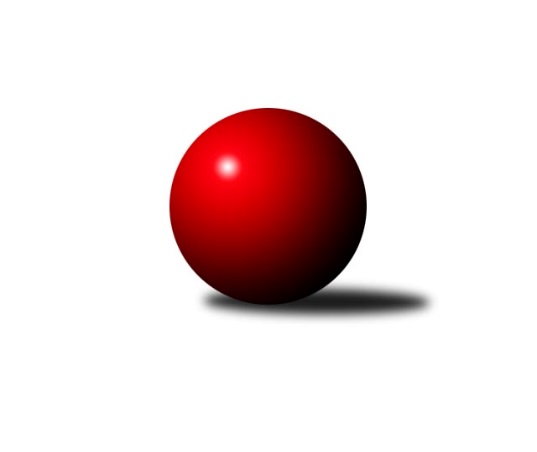 Č.20Ročník 2010/2011	20.5.2024 Krajský přebor MS 2010/2011Statistika 20. kolaTabulka družstev:		družstvo	záp	výh	rem	proh	skore	sety	průměr	body	plné	dorážka	chyby	1.	TJ Unie Hlubina ˝A˝	18	14	2	2	194 : 94 	(126.5 : 89.5)	2470	30	1702	767	27	2.	TJ Sokol Bohumín ˝B˝	19	12	0	7	174 : 130 	(120.0 : 108.0)	2429	24	1687	742	35.1	3.	KK Minerva Opava ˝B˝	19	12	0	7	157 : 147 	(116.0 : 112.0)	2413	24	1679	734	35.2	4.	KK Lipník nad Bečvou ˝A˝	19	11	1	7	180 : 124 	(133.5 : 94.5)	2454	23	1696	758	39.8	5.	TJ Frenštát p.R.˝A˝	18	10	0	8	134 : 154 	(103.5 : 112.5)	2418	20	1686	732	42.3	6.	TJ Opava ˝C˝	18	9	0	9	155 : 133 	(119.5 : 96.5)	2412	18	1690	721	41.1	7.	TJ VOKD Poruba ˝B˝	19	9	0	10	150 : 154 	(106.5 : 121.5)	2393	18	1680	712	46.5	8.	TJ Sokol Michálkovice ˝B˝	19	8	1	10	161 : 143 	(119.5 : 108.5)	2413	17	1681	732	38.3	9.	SKK Ostrava B	19	7	3	9	138 : 166 	(103.5 : 124.5)	2397	17	1676	721	35.9	10.	TJ Nový Jičín ˝A˝	18	8	0	10	153 : 135 	(108.0 : 108.0)	2405	16	1673	733	38.1	11.	TJ Spartak Bílovec ˝A˝	18	7	2	9	136 : 152 	(107.5 : 108.5)	2434	16	1710	724	35.5	12.	TJ Zubří˝A˝	18	7	1	10	125 : 163 	(100.0 : 116.0)	2362	15	1654	708	40.8	13.	TJ Odry ˝B˝	18	1	0	17	63 : 225 	(76.0 : 140.0)	2315	2	1632	683	55.3Tabulka doma:		družstvo	záp	výh	rem	proh	skore	sety	průměr	body	maximum	minimum	1.	KK Minerva Opava ˝B˝	10	10	0	0	118 : 42 	(75.0 : 45.0)	2537	20	2611	2498	2.	KK Lipník nad Bečvou ˝A˝	9	9	0	0	116 : 28 	(83.5 : 24.5)	2442	18	2524	2335	3.	TJ Unie Hlubina ˝A˝	9	9	0	0	109 : 35 	(73.0 : 35.0)	2617	18	2681	2524	4.	TJ Opava ˝C˝	9	8	0	1	108 : 36 	(73.5 : 34.5)	2469	16	2536	2403	5.	TJ Sokol Bohumín ˝B˝	9	8	0	1	104 : 40 	(70.5 : 37.5)	2518	16	2567	2468	6.	TJ VOKD Poruba ˝B˝	10	8	0	2	110 : 50 	(73.5 : 46.5)	2412	16	2500	2346	7.	TJ Zubří˝A˝	10	7	0	3	98 : 62 	(69.0 : 51.0)	2464	14	2551	2340	8.	TJ Frenštát p.R.˝A˝	9	7	0	2	82 : 62 	(59.0 : 49.0)	2457	14	2512	2389	9.	TJ Sokol Michálkovice ˝B˝	8	6	1	1	95 : 33 	(62.0 : 34.0)	2357	13	2416	2279	10.	TJ Spartak Bílovec ˝A˝	9	5	2	2	88 : 56 	(62.5 : 45.5)	2493	12	2551	2414	11.	SKK Ostrava B	10	5	2	3	94 : 66 	(63.0 : 57.0)	2453	12	2551	2369	12.	TJ Nový Jičín ˝A˝	8	5	0	3	77 : 51 	(47.5 : 48.5)	2377	10	2450	2315	13.	TJ Odry ˝B˝	10	0	0	10	33 : 127 	(45.0 : 75.0)	2414	0	2491	2319Tabulka venku:		družstvo	záp	výh	rem	proh	skore	sety	průměr	body	maximum	minimum	1.	TJ Unie Hlubina ˝A˝	9	5	2	2	85 : 59 	(53.5 : 54.5)	2453	12	2540	2371	2.	TJ Sokol Bohumín ˝B˝	10	4	0	6	70 : 90 	(49.5 : 70.5)	2420	8	2536	2237	3.	TJ Nový Jičín ˝A˝	10	3	0	7	76 : 84 	(60.5 : 59.5)	2408	6	2512	2310	4.	TJ Frenštát p.R.˝A˝	9	3	0	6	52 : 92 	(44.5 : 63.5)	2413	6	2504	2334	5.	KK Lipník nad Bečvou ˝A˝	10	2	1	7	64 : 96 	(50.0 : 70.0)	2455	5	2528	2367	6.	SKK Ostrava B	9	2	1	6	44 : 100 	(40.5 : 67.5)	2390	5	2512	2249	7.	TJ Sokol Michálkovice ˝B˝	11	2	0	9	66 : 110 	(57.5 : 74.5)	2418	4	2543	2260	8.	TJ Spartak Bílovec ˝A˝	9	2	0	7	48 : 96 	(45.0 : 63.0)	2428	4	2539	2201	9.	KK Minerva Opava ˝B˝	9	2	0	7	39 : 105 	(41.0 : 67.0)	2400	4	2559	2255	10.	TJ Opava ˝C˝	9	1	0	8	47 : 97 	(46.0 : 62.0)	2405	2	2541	2163	11.	TJ VOKD Poruba ˝B˝	9	1	0	8	40 : 104 	(33.0 : 75.0)	2390	2	2581	2217	12.	TJ Odry ˝B˝	8	1	0	7	30 : 98 	(31.0 : 65.0)	2302	2	2483	2179	13.	TJ Zubří˝A˝	8	0	1	7	27 : 101 	(31.0 : 65.0)	2349	1	2431	2245Tabulka podzimní části:		družstvo	záp	výh	rem	proh	skore	sety	průměr	body	doma	venku	1.	TJ Unie Hlubina ˝A˝	12	10	1	1	132 : 60 	(86.5 : 57.5)	2489	21 	7 	0 	0 	3 	1 	1	2.	TJ Sokol Bohumín ˝B˝	12	8	0	4	108 : 84 	(71.0 : 73.0)	2445	16 	5 	0 	1 	3 	0 	3	3.	KK Minerva Opava ˝B˝	12	8	0	4	103 : 89 	(78.5 : 65.5)	2409	16 	7 	0 	0 	1 	0 	4	4.	KK Lipník nad Bečvou ˝A˝	12	7	0	5	110 : 82 	(86.5 : 57.5)	2452	14 	6 	0 	0 	1 	0 	5	5.	TJ Frenštát p.R.˝A˝	12	7	0	5	88 : 104 	(65.5 : 78.5)	2418	14 	5 	0 	0 	2 	0 	5	6.	TJ Zubří˝A˝	12	6	1	5	101 : 91 	(71.0 : 73.0)	2363	13 	6 	0 	1 	0 	1 	4	7.	TJ VOKD Poruba ˝B˝	12	6	0	6	100 : 92 	(72.0 : 72.0)	2391	12 	6 	0 	1 	0 	0 	5	8.	SKK Ostrava B	12	5	2	5	94 : 98 	(67.5 : 76.5)	2409	12 	3 	1 	2 	2 	1 	3	9.	TJ Nový Jičín ˝A˝	12	5	0	7	103 : 89 	(73.0 : 71.0)	2404	10 	3 	0 	2 	2 	0 	5	10.	TJ Opava ˝C˝	12	5	0	7	95 : 97 	(74.0 : 70.0)	2416	10 	5 	0 	0 	0 	0 	7	11.	TJ Sokol Michálkovice ˝B˝	12	4	1	7	97 : 95 	(77.5 : 66.5)	2399	9 	3 	1 	1 	1 	0 	6	12.	TJ Spartak Bílovec ˝A˝	12	4	1	7	86 : 106 	(69.5 : 74.5)	2433	9 	4 	1 	1 	0 	0 	6	13.	TJ Odry ˝B˝	12	0	0	12	31 : 161 	(43.5 : 100.5)	2304	0 	0 	0 	6 	0 	0 	6Tabulka jarní části:		družstvo	záp	výh	rem	proh	skore	sety	průměr	body	doma	venku	1.	TJ Unie Hlubina ˝A˝	6	4	1	1	62 : 34 	(40.0 : 32.0)	2474	9 	2 	0 	0 	2 	1 	1 	2.	KK Lipník nad Bečvou ˝A˝	7	4	1	2	70 : 42 	(47.0 : 37.0)	2458	9 	3 	0 	0 	1 	1 	2 	3.	TJ Opava ˝C˝	6	4	0	2	60 : 36 	(45.5 : 26.5)	2416	8 	3 	0 	1 	1 	0 	1 	4.	TJ Sokol Bohumín ˝B˝	7	4	0	3	66 : 46 	(49.0 : 35.0)	2425	8 	3 	0 	0 	1 	0 	3 	5.	TJ Sokol Michálkovice ˝B˝	7	4	0	3	64 : 48 	(42.0 : 42.0)	2423	8 	3 	0 	0 	1 	0 	3 	6.	KK Minerva Opava ˝B˝	7	4	0	3	54 : 58 	(37.5 : 46.5)	2442	8 	3 	0 	0 	1 	0 	3 	7.	TJ Spartak Bílovec ˝A˝	6	3	1	2	50 : 46 	(38.0 : 34.0)	2450	7 	1 	1 	1 	2 	0 	1 	8.	TJ Nový Jičín ˝A˝	6	3	0	3	50 : 46 	(35.0 : 37.0)	2398	6 	2 	0 	1 	1 	0 	2 	9.	TJ Frenštát p.R.˝A˝	6	3	0	3	46 : 50 	(38.0 : 34.0)	2430	6 	2 	0 	2 	1 	0 	1 	10.	TJ VOKD Poruba ˝B˝	7	3	0	4	50 : 62 	(34.5 : 49.5)	2398	6 	2 	0 	1 	1 	0 	3 	11.	SKK Ostrava B	7	2	1	4	44 : 68 	(36.0 : 48.0)	2390	5 	2 	1 	1 	0 	0 	3 	12.	TJ Odry ˝B˝	6	1	0	5	32 : 64 	(32.5 : 39.5)	2371	2 	0 	0 	4 	1 	0 	1 	13.	TJ Zubří˝A˝	6	1	0	5	24 : 72 	(29.0 : 43.0)	2377	2 	1 	0 	2 	0 	0 	3 Zisk bodů pro družstvo:		jméno hráče	družstvo	body	zápasy	v %	dílčí body	sety	v %	1.	Jitka Szczyrbová 	KK Lipník nad Bečvou ˝A˝ 	32	/	19	(84%)		/		(%)	2.	Michal Hejtmánek 	TJ Unie Hlubina ˝A˝ 	31	/	18	(86%)		/		(%)	3.	Petr Chodura 	TJ Unie Hlubina ˝A˝ 	28	/	18	(78%)		/		(%)	4.	Richard Štětka 	KK Lipník nad Bečvou ˝A˝ 	28	/	19	(74%)		/		(%)	5.	Daniel Dudek 	TJ Sokol Michálkovice ˝B˝ 	26	/	14	(93%)		/		(%)	6.	Zdeněk   Macháček st. 	KK Lipník nad Bečvou ˝A˝ 	24	/	15	(80%)		/		(%)	7.	Dalibor Hamrozy 	TJ Sokol Bohumín ˝B˝ 	24	/	18	(67%)		/		(%)	8.	František Oliva 	TJ Unie Hlubina ˝A˝ 	24	/	18	(67%)		/		(%)	9.	Michal Pavič 	TJ Nový Jičín ˝A˝ 	23	/	14	(82%)		/		(%)	10.	Jan Král 	KK Minerva Opava ˝B˝ 	23	/	19	(61%)		/		(%)	11.	Dana Lamichová 	TJ Opava ˝C˝ 	22	/	13	(85%)		/		(%)	12.	Radek Škarka 	TJ Nový Jičín ˝A˝ 	22	/	14	(79%)		/		(%)	13.	Alexej Kudělka 	TJ Nový Jičín ˝A˝ 	22	/	14	(79%)		/		(%)	14.	Josef Zavacký 	TJ Nový Jičín ˝A˝ 	22	/	15	(73%)		/		(%)	15.	Jan Zych 	TJ Sokol Michálkovice ˝B˝ 	22	/	15	(73%)		/		(%)	16.	Rostislav Pelz 	KK Lipník nad Bečvou ˝A˝ 	22	/	17	(65%)		/		(%)	17.	Radmila Pastvová 	TJ Unie Hlubina ˝A˝ 	22	/	17	(65%)		/		(%)	18.	Ladislav  Petr 	TJ Frenštát p.R.˝A˝ 	22	/	17	(65%)		/		(%)	19.	Tomáš Foniok 	TJ VOKD Poruba ˝B˝ 	22	/	18	(61%)		/		(%)	20.	Milan Binar 	TJ Spartak Bílovec ˝A˝ 	22	/	18	(61%)		/		(%)	21.	Vladimír Štacha 	TJ Spartak Bílovec ˝A˝ 	22	/	18	(61%)		/		(%)	22.	Štefan Dendis 	TJ Sokol Bohumín ˝B˝ 	22	/	19	(58%)		/		(%)	23.	Karol Nitka 	TJ Sokol Bohumín ˝B˝ 	22	/	19	(58%)		/		(%)	24.	Zdeněk Zhýbala 	TJ Sokol Michálkovice ˝B˝ 	21	/	19	(55%)		/		(%)	25.	Radim Krupa 	TJ Zubří˝A˝ 	20	/	16	(63%)		/		(%)	26.	Jaroslav Klekner 	TJ VOKD Poruba ˝B˝ 	20	/	17	(59%)		/		(%)	27.	Petr Šebestík 	SKK Ostrava B 	20	/	17	(59%)		/		(%)	28.	Milan  Kučera 	TJ Frenštát p.R.˝A˝ 	20	/	17	(59%)		/		(%)	29.	Karel Škrobánek 	TJ Opava ˝C˝ 	20	/	18	(56%)		/		(%)	30.	Petr Jurášek 	TJ Sokol Michálkovice ˝B˝ 	20	/	19	(53%)		/		(%)	31.	Pavel Niesyt 	TJ Sokol Bohumín ˝B˝ 	20	/	19	(53%)		/		(%)	32.	Josef Kuzma 	TJ Sokol Bohumín ˝B˝ 	20	/	19	(53%)		/		(%)	33.	Zdeněk Štohanzl 	KK Minerva Opava ˝B˝ 	18	/	11	(82%)		/		(%)	34.	Libor Žíla 	TJ VOKD Poruba ˝B˝ 	18	/	17	(53%)		/		(%)	35.	Michal Zatyko 	TJ Unie Hlubina ˝A˝ 	18	/	17	(53%)		/		(%)	36.	Jaroslav  Petr 	TJ Frenštát p.R.˝A˝ 	18	/	18	(50%)		/		(%)	37.	Jiří Brož 	TJ Odry ˝B˝ 	18	/	18	(50%)		/		(%)	38.	Tomáš Král 	KK Minerva Opava ˝B˝ 	18	/	19	(47%)		/		(%)	39.	Michal Blažek 	TJ Opava ˝C˝ 	17	/	11	(77%)		/		(%)	40.	Pavel Čech 	TJ Sokol Michálkovice ˝B˝ 	16	/	8	(100%)		/		(%)	41.	František Křák 	TJ VOKD Poruba ˝B˝ 	16	/	13	(62%)		/		(%)	42.	Antonín Fabík 	TJ Spartak Bílovec ˝A˝ 	16	/	17	(47%)		/		(%)	43.	Dan  Šodek 	SKK Ostrava B 	16	/	17	(47%)		/		(%)	44.	Radek Foltýn 	SKK Ostrava B 	16	/	18	(44%)		/		(%)	45.	Jan Žídek 	TJ VOKD Poruba ˝B˝ 	14	/	12	(58%)		/		(%)	46.	Rudolf Tvrdoň 	TJ Opava ˝C˝ 	14	/	14	(50%)		/		(%)	47.	Vilém Zeiner 	KK Lipník nad Bečvou ˝A˝ 	14	/	15	(47%)		/		(%)	48.	Pavel Gerlich 	SKK Ostrava B 	14	/	15	(47%)		/		(%)	49.	Karel Šnajdárek 	TJ Spartak Bílovec ˝A˝ 	14	/	17	(41%)		/		(%)	50.	Vladimír Staněk 	KK Minerva Opava ˝B˝ 	14	/	17	(41%)		/		(%)	51.	Tomáš Polášek 	SKK Ostrava B 	12	/	11	(55%)		/		(%)	52.	Tomáš Valíček 	TJ Opava ˝C˝ 	12	/	11	(55%)		/		(%)	53.	Petr Frank 	KK Minerva Opava ˝B˝ 	12	/	12	(50%)		/		(%)	54.	Jana Tvrdoňová 	TJ Opava ˝C˝ 	12	/	14	(43%)		/		(%)	55.	Lubomír Škrobánek 	TJ Opava ˝C˝ 	12	/	15	(40%)		/		(%)	56.	Zdeněk Michna 	TJ Frenštát p.R.˝A˝ 	12	/	16	(38%)		/		(%)	57.	Miroslav Paloc 	TJ Sokol Bohumín ˝B˝ 	12	/	16	(38%)		/		(%)	58.	Jan  Krupa ml. 	TJ Zubří˝A˝ 	10	/	6	(83%)		/		(%)	59.	Jiří Křenek 	TJ Zubří˝A˝ 	10	/	10	(50%)		/		(%)	60.	Jaroslav Pavlát 	TJ Zubří˝A˝ 	10	/	11	(45%)		/		(%)	61.	Ota Adámek 	TJ Zubří˝A˝ 	10	/	11	(45%)		/		(%)	62.	Renáta Smijová 	KK Minerva Opava ˝B˝ 	10	/	11	(45%)		/		(%)	63.	Libor Jurečka 	TJ Nový Jičín ˝A˝ 	10	/	13	(38%)		/		(%)	64.	Jiří Hradil 	TJ Nový Jičín ˝A˝ 	10	/	13	(38%)		/		(%)	65.	Petr Oravec 	TJ VOKD Poruba ˝B˝ 	10	/	15	(33%)		/		(%)	66.	Oldřich Bidrman 	TJ Sokol Michálkovice ˝B˝ 	10	/	15	(33%)		/		(%)	67.	Zdeněk Krejčiřík 	KK Lipník nad Bečvou ˝A˝ 	10	/	16	(31%)		/		(%)	68.	Jaroslav Černý 	TJ Spartak Bílovec ˝A˝ 	10	/	16	(31%)		/		(%)	69.	Karel Vágner 	KK Minerva Opava ˝B˝ 	10	/	17	(29%)		/		(%)	70.	Jiří Slovák 	TJ Zubří˝A˝ 	8	/	6	(67%)		/		(%)	71.	Milan Franer 	TJ Opava ˝C˝ 	8	/	6	(67%)		/		(%)	72.	Zdeněk Šíma 	TJ Odry ˝B˝ 	8	/	7	(57%)		/		(%)	73.	Zdeněk Kuna 	SKK Ostrava B 	8	/	7	(57%)		/		(%)	74.	Roman Šíma 	TJ Odry ˝B˝ 	8	/	8	(50%)		/		(%)	75.	Jan Pospěch 	TJ Nový Jičín ˝A˝ 	8	/	9	(44%)		/		(%)	76.	Lubomír Krupa 	TJ Zubří˝A˝ 	8	/	9	(44%)		/		(%)	77.	Jiří Ondřej 	TJ Zubří˝A˝ 	8	/	10	(40%)		/		(%)	78.	Karel Mareček 	TJ Spartak Bílovec ˝A˝ 	8	/	13	(31%)		/		(%)	79.	Jaromír Matějek 	TJ Frenštát p.R.˝A˝ 	8	/	17	(24%)		/		(%)	80.	Miroslav Bohm 	SKK Ostrava B 	8	/	18	(22%)		/		(%)	81.	Daniel Ševčík st.	TJ Odry ˝B˝ 	7	/	17	(21%)		/		(%)	82.	Tomáš Binek 	TJ Frenštát p.R.˝A˝ 	6	/	4	(75%)		/		(%)	83.	Vladimír Rada 	TJ VOKD Poruba ˝B˝ 	6	/	7	(43%)		/		(%)	84.	Radek Říman 	TJ Sokol Michálkovice ˝B˝ 	6	/	7	(43%)		/		(%)	85.	Pavel Krompolc 	TJ VOKD Poruba ˝B˝ 	6	/	11	(27%)		/		(%)	86.	Jan Špalek 	KK Lipník nad Bečvou ˝A˝ 	6	/	12	(25%)		/		(%)	87.	Josef Šturma 	TJ Zubří˝A˝ 	5	/	11	(23%)		/		(%)	88.	Pavel Šmydke 	TJ Spartak Bílovec ˝A˝ 	4	/	2	(100%)		/		(%)	89.	Roman Honl 	TJ Sokol Bohumín ˝B˝ 	4	/	2	(100%)		/		(%)	90.	Pavel Marek 	TJ Unie Hlubina ˝A˝ 	4	/	3	(67%)		/		(%)	91.	Vladimír Vojkůvka 	TJ Frenštát p.R.˝A˝ 	4	/	4	(50%)		/		(%)	92.	Daniel Malina 	TJ Odry ˝B˝ 	4	/	4	(50%)		/		(%)	93.	Zdeněk Bordovský 	TJ Frenštát p.R.˝A˝ 	4	/	5	(40%)		/		(%)	94.	Jiří Sequens 	TJ Spartak Bílovec ˝A˝ 	4	/	5	(40%)		/		(%)	95.	Jaroslav Jurka 	TJ Zubří˝A˝ 	4	/	6	(33%)		/		(%)	96.	Ivo Herzán 	TJ Sokol Michálkovice ˝B˝ 	4	/	10	(20%)		/		(%)	97.	Roman Šima 	TJ Odry ˝B˝ 	4	/	11	(18%)		/		(%)	98.	Ján Pelikán 	TJ Nový Jičín ˝A˝ 	4	/	13	(15%)		/		(%)	99.	Daniel Donéé 	TJ Odry ˝B˝ 	4	/	16	(13%)		/		(%)	100.	Miroslava Hendrychová 	TJ Opava ˝C˝ 	2	/	1	(100%)		/		(%)	101.	Jan Pavlosek 	SKK Ostrava B 	2	/	1	(100%)		/		(%)	102.	Jaroslav Karas 	TJ Sokol Michálkovice ˝B˝ 	2	/	1	(100%)		/		(%)	103.	Michal Babinec  ml 	TJ Unie Hlubina ˝A˝ 	2	/	1	(100%)		/		(%)	104.	Lubomír Bičík 	KK Minerva Opava ˝B˝ 	2	/	2	(50%)		/		(%)	105.	Tomáš Kubát 	SKK Ostrava B 	2	/	2	(50%)		/		(%)	106.	Josef Kyjovský 	TJ Unie Hlubina ˝A˝ 	2	/	2	(50%)		/		(%)	107.	Lukáš Korta 	SKK Ostrava B 	2	/	2	(50%)		/		(%)	108.	Vlastimil Chott 	TJ Odry ˝B˝ 	2	/	2	(50%)		/		(%)	109.	Lubomír Richter 	TJ Sokol Bohumín ˝B˝ 	2	/	2	(50%)		/		(%)	110.	Josef Navalaný 	TJ Unie Hlubina ˝A˝ 	2	/	2	(50%)		/		(%)	111.	Michal Blinka 	SKK Ostrava B 	2	/	3	(33%)		/		(%)	112.	Petr Číž 	TJ VOKD Poruba ˝B˝ 	2	/	3	(33%)		/		(%)	113.	Josef Šustek 	TJ Odry ˝B˝ 	2	/	4	(25%)		/		(%)	114.	Marie  Konečná 	KK Minerva Opava ˝B˝ 	2	/	4	(25%)		/		(%)	115.	Rudolf Riezner 	TJ Unie Hlubina ˝A˝ 	2	/	5	(20%)		/		(%)	116.	Lucie Kučáková 	TJ Odry ˝B˝ 	2	/	17	(6%)		/		(%)	117.	Jiří Břeska 	TJ Unie Hlubina ˝A˝ 	1	/	6	(8%)		/		(%)	118.	Jan Švihálek 	TJ Sokol Michálkovice ˝B˝ 	0	/	1	(0%)		/		(%)	119.	Michal Babinec  st 	TJ Unie Hlubina ˝A˝ 	0	/	1	(0%)		/		(%)	120.	Lenka Pouchlá 	SKK Ostrava B 	0	/	1	(0%)		/		(%)	121.	Rostislav Klazar 	TJ Spartak Bílovec ˝A˝ 	0	/	1	(0%)		/		(%)	122.	Jan Strnadel 	KK Minerva Opava ˝B˝ 	0	/	1	(0%)		/		(%)	123.	Miroslav Böhm 	SKK Ostrava B 	0	/	1	(0%)		/		(%)	124.	Josef Paulus 	TJ Sokol Michálkovice ˝B˝ 	0	/	1	(0%)		/		(%)	125.	Josef Klapetek 	TJ Opava ˝C˝ 	0	/	1	(0%)		/		(%)	126.	Vladimír Klein 	TJ Opava ˝C˝ 	0	/	1	(0%)		/		(%)	127.	Pavel Tobiáš 	TJ Frenštát p.R.˝A˝ 	0	/	1	(0%)		/		(%)	128.	Dalibor Zboran 	TJ Nový Jičín ˝A˝ 	0	/	1	(0%)		/		(%)	129.	Jiří Káňa 	TJ Odry ˝B˝ 	0	/	1	(0%)		/		(%)	130.	Jaromír Hendrych 	TJ Opava ˝C˝ 	0	/	1	(0%)		/		(%)	131.	Václav Adámek 	TJ Zubří˝A˝ 	0	/	1	(0%)		/		(%)	132.	Jaroslav Jurášek 	TJ Sokol Michálkovice ˝B˝ 	0	/	1	(0%)		/		(%)	133.	Jaroslav Pavlíček 	TJ Zubří˝A˝ 	0	/	1	(0%)		/		(%)	134.	Martin Chalupa 	KK Minerva Opava ˝B˝ 	0	/	1	(0%)		/		(%)	135.	Pavel Jašek 	TJ Opava ˝C˝ 	0	/	2	(0%)		/		(%)	136.	Puhrová Dagmar 	TJ Nový Jičín ˝A˝ 	0	/	2	(0%)		/		(%)	137.	Jaroslav Mika 	TJ Odry ˝B˝ 	0	/	3	(0%)		/		(%)	138.	Jaroslav Adam 	TJ Zubří˝A˝ 	0	/	3	(0%)		/		(%)	139.	Radek Skalka 	TJ Zubří˝A˝ 	0	/	3	(0%)		/		(%)	140.	Karel Procházka 	TJ Sokol Michálkovice ˝B˝ 	0	/	3	(0%)		/		(%)	141.	Jiří Veselý 	TJ Frenštát p.R.˝A˝ 	0	/	4	(0%)		/		(%)	142.	Miroslav  Makový 	TJ Frenštát p.R.˝A˝ 	0	/	5	(0%)		/		(%)Průměry na kuželnách:		kuželna	průměr	plné	dorážka	chyby	výkon na hráče	1.	TJ Unie Hlubina, 1-2	2557	1749	807	28.7	(426.3)	2.	Minerva Opava, 1-2	2495	1724	770	33.5	(415.9)	3.	TJ Sokol Bohumín, 1-4	2465	1723	742	41.7	(411.0)	4.	TJ Spartak Bílovec, 1-2	2465	1696	769	30.3	(410.9)	5.	TJ Odry, 1-4	2459	1712	747	42.6	(410.0)	6.	TJ Gumárny Zubří, 1-4	2445	1711	734	40.3	(407.7)	7.	SKK Ostrava, 1-2	2440	1678	761	34.0	(406.7)	8.	Sokol Frenštát pod Radhoštěm, 1-2	2437	1687	750	38.6	(406.3)	9.	TJ Opava, 1-4	2407	1698	709	45.8	(401.3)	10.	TJ VOKD Poruba, 1-4	2393	1685	707	49.7	(398.9)	11.	TJ Nový Jičín, 1-4	2375	1650	725	38.6	(395.9)	12.	KK Lipník nad Bečvou, 1-2	2355	1640	714	45.5	(392.5)	13.	TJ Michalkovice, 1-2	2317	1614	703	41.4	(386.3)Nejlepší výkony na kuželnách:TJ Unie Hlubina, 1-2TJ Unie Hlubina ˝A˝	2681	20. kolo	Petr Chodura 	TJ Unie Hlubina ˝A˝	479	20. koloTJ Unie Hlubina ˝A˝	2680	3. kolo	Petr Chodura 	TJ Unie Hlubina ˝A˝	472	8. koloTJ Unie Hlubina ˝A˝	2646	10. kolo	Radmila Pastvová 	TJ Unie Hlubina ˝A˝	470	3. koloTJ Unie Hlubina ˝A˝	2631	6. kolo	František Oliva 	TJ Unie Hlubina ˝A˝	469	12. koloTJ Unie Hlubina ˝A˝	2615	8. kolo	František Oliva 	TJ Unie Hlubina ˝A˝	468	6. koloTJ Unie Hlubina ˝A˝	2605	5. kolo	Michal Hejtmánek 	TJ Unie Hlubina ˝A˝	466	6. koloTJ Unie Hlubina ˝A˝	2604	12. kolo	Michal Hejtmánek 	TJ Unie Hlubina ˝A˝	465	3. koloTJ VOKD Poruba ˝B˝	2581	10. kolo	Petr Chodura 	TJ Unie Hlubina ˝A˝	463	10. koloTJ Unie Hlubina ˝A˝	2563	1. kolo	Tomáš Foniok 	TJ VOKD Poruba ˝B˝	462	10. koloKK Minerva Opava ˝B˝	2559	8. kolo	Milan Binar 	TJ Spartak Bílovec ˝A˝	460	3. koloMinerva Opava, 1-2KK Minerva Opava ˝B˝	2611	11. kolo	Renáta Smijová 	KK Minerva Opava ˝B˝	463	11. koloKK Minerva Opava ˝B˝	2580	9. kolo	Tomáš Král 	KK Minerva Opava ˝B˝	460	17. koloKK Minerva Opava ˝B˝	2572	17. kolo	Vladimír Štacha 	TJ Spartak Bílovec ˝A˝	456	11. koloKK Minerva Opava ˝B˝	2570	13. kolo	Vladimír Staněk 	KK Minerva Opava ˝B˝	453	9. koloTJ Opava ˝C˝	2541	9. kolo	Jan Král 	KK Minerva Opava ˝B˝	452	2. koloKK Lipník nad Bečvou ˝A˝	2525	13. kolo	Jan Král 	KK Minerva Opava ˝B˝	452	11. koloKK Minerva Opava ˝B˝	2521	2. kolo	Dana Lamichová 	TJ Opava ˝C˝	452	9. koloKK Minerva Opava ˝B˝	2516	1. kolo	Karel Vágner 	KK Minerva Opava ˝B˝	451	11. koloTJ Sokol Bohumín ˝B˝	2511	2. kolo	Jan Král 	KK Minerva Opava ˝B˝	449	17. koloKK Minerva Opava ˝B˝	2505	7. kolo	Rostislav Pelz 	KK Lipník nad Bečvou ˝A˝	449	13. koloTJ Sokol Bohumín, 1-4TJ Sokol Bohumín ˝B˝	2567	7. kolo	Daniel Dudek 	TJ Sokol Michálkovice ˝B˝	474	1. koloTJ Sokol Bohumín ˝B˝	2551	19. kolo	Pavel Niesyt 	TJ Sokol Bohumín ˝B˝	460	9. koloTJ Sokol Bohumín ˝B˝	2542	16. kolo	Štefan Dendis 	TJ Sokol Bohumín ˝B˝	456	3. koloTJ Unie Hlubina ˝A˝	2540	9. kolo	Štefan Dendis 	TJ Sokol Bohumín ˝B˝	456	14. koloTJ Sokol Bohumín ˝B˝	2519	4. kolo	Pavel Marek 	TJ Unie Hlubina ˝A˝	453	9. koloTJ Sokol Bohumín ˝B˝	2515	1. kolo	Pavel Niesyt 	TJ Sokol Bohumín ˝B˝	450	4. koloTJ Sokol Bohumín ˝B˝	2512	9. kolo	Pavel Niesyt 	TJ Sokol Bohumín ˝B˝	448	16. koloTJ Sokol Bohumín ˝B˝	2501	14. kolo	Miroslav Paloc 	TJ Sokol Bohumín ˝B˝	447	7. koloTJ Sokol Bohumín ˝B˝	2487	3. kolo	Josef Zavacký 	TJ Nový Jičín ˝A˝	439	13. koloTJ Sokol Bohumín ˝B˝	2468	13. kolo	Petr Jurášek 	TJ Sokol Michálkovice ˝B˝	438	1. koloTJ Spartak Bílovec, 1-2TJ Spartak Bílovec ˝A˝	2551	4. kolo	Jiří Sequens 	TJ Spartak Bílovec ˝A˝	466	5. koloTJ Spartak Bílovec ˝A˝	2550	8. kolo	Karel Šnajdárek 	TJ Spartak Bílovec ˝A˝	454	17. koloTJ Spartak Bílovec ˝A˝	2526	17. kolo	Milan Binar 	TJ Spartak Bílovec ˝A˝	452	8. koloTJ Spartak Bílovec ˝A˝	2518	5. kolo	Karel Šnajdárek 	TJ Spartak Bílovec ˝A˝	446	20. koloSKK Ostrava B	2512	5. kolo	Petr Chodura 	TJ Unie Hlubina ˝A˝	444	17. koloTJ Frenštát p.R.˝A˝	2504	20. kolo	Jaroslav  Petr 	TJ Frenštát p.R.˝A˝	443	20. koloTJ Spartak Bílovec ˝A˝	2498	2. kolo	Jiří Sequens 	TJ Spartak Bílovec ˝A˝	442	4. koloTJ Nový Jičín ˝A˝	2491	8. kolo	Karel Šnajdárek 	TJ Spartak Bílovec ˝A˝	441	4. koloTJ Spartak Bílovec ˝A˝	2483	15. kolo	Milan Binar 	TJ Spartak Bílovec ˝A˝	440	10. koloTJ Unie Hlubina ˝A˝	2457	17. kolo	Alexej Kudělka 	TJ Nový Jičín ˝A˝	440	8. koloTJ Odry, 1-4TJ Sokol Michálkovice ˝B˝	2543	6. kolo	František Oliva 	TJ Unie Hlubina ˝A˝	470	13. koloTJ Sokol Bohumín ˝B˝	2536	8. kolo	Daniel Dudek 	TJ Sokol Michálkovice ˝B˝	469	6. koloTJ Spartak Bílovec ˝A˝	2526	16. kolo	Petr Šebestík 	SKK Ostrava B	451	10. koloKK Lipník nad Bečvou ˝A˝	2514	18. kolo	Dalibor Hamrozy 	TJ Sokol Bohumín ˝B˝	451	8. koloTJ Nový Jičín ˝A˝	2512	3. kolo	Richard Štětka 	KK Lipník nad Bečvou ˝A˝	450	18. koloTJ Unie Hlubina ˝A˝	2505	13. kolo	Karel Šnajdárek 	TJ Spartak Bílovec ˝A˝	450	16. koloTJ Odry ˝B˝	2491	16. kolo	Jan Zych 	TJ Sokol Michálkovice ˝B˝	448	6. koloKK Minerva Opava ˝B˝	2488	20. kolo	Pavel Čech 	TJ Sokol Michálkovice ˝B˝	446	6. koloTJ Frenštát p.R.˝A˝	2482	12. kolo	Milan  Kučera 	TJ Frenštát p.R.˝A˝	445	12. koloSKK Ostrava B	2478	10. kolo	Jiří Brož 	TJ Odry ˝B˝	444	16. koloTJ Gumárny Zubří, 1-4TJ Zubří˝A˝	2551	8. kolo	Milan  Kučera 	TJ Frenštát p.R.˝A˝	456	10. koloTJ Zubří˝A˝	2540	1. kolo	Jiří Slovák 	TJ Zubří˝A˝	453	10. koloTJ Zubří˝A˝	2517	6. kolo	Radim Krupa 	TJ Zubří˝A˝	450	8. koloKK Lipník nad Bečvou ˝A˝	2497	3. kolo	Pavel Niesyt 	TJ Sokol Bohumín ˝B˝	450	20. koloTJ Zubří˝A˝	2488	10. kolo	Richard Štětka 	KK Lipník nad Bečvou ˝A˝	447	3. koloTJ Sokol Bohumín ˝B˝	2479	20. kolo	Daniel Dudek 	TJ Sokol Michálkovice ˝B˝	446	18. koloTJ Zubří˝A˝	2479	18. kolo	Jiří Slovák 	TJ Zubří˝A˝	444	8. koloTJ Zubří˝A˝	2471	3. kolo	Radim Krupa 	TJ Zubří˝A˝	443	11. koloTJ Nový Jičín ˝A˝	2446	16. kolo	Jiří Ondřej 	TJ Zubří˝A˝	442	10. koloTJ Zubří˝A˝	2441	13. kolo	Radim Krupa 	TJ Zubří˝A˝	439	13. koloSKK Ostrava, 1-2SKK Ostrava B	2551	11. kolo	Pavel Gerlich 	SKK Ostrava B	475	11. koloSKK Ostrava B	2533	16. kolo	Zdeněk Krejčiřík 	KK Lipník nad Bečvou ˝A˝	468	16. koloKK Lipník nad Bečvou ˝A˝	2528	16. kolo	Pavel Gerlich 	SKK Ostrava B	464	1. koloTJ Unie Hlubina ˝A˝	2491	11. kolo	Radek Foltýn 	SKK Ostrava B	459	16. koloTJ Sokol Bohumín ˝B˝	2470	6. kolo	Pavel Gerlich 	SKK Ostrava B	456	16. koloTJ Spartak Bílovec ˝A˝	2463	14. kolo	Miroslav Bohm 	SKK Ostrava B	455	3. koloSKK Ostrava B	2462	9. kolo	Michal Hejtmánek 	TJ Unie Hlubina ˝A˝	452	11. koloSKK Ostrava B	2460	6. kolo	Jaroslav  Petr 	TJ Frenštát p.R.˝A˝	450	8. koloSKK Ostrava B	2458	20. kolo	Zdeněk   Macháček st. 	KK Lipník nad Bečvou ˝A˝	450	16. koloSKK Ostrava B	2452	3. kolo	Pavel Gerlich 	SKK Ostrava B	448	18. koloSokol Frenštát pod Radhoštěm, 1-2TJ Frenštát p.R.˝A˝	2512	17. kolo	Dana Lamichová 	TJ Opava ˝C˝	456	2. koloTJ Frenštát p.R.˝A˝	2492	15. kolo	Jaromír Matějek 	TJ Frenštát p.R.˝A˝	450	17. koloTJ Frenštát p.R.˝A˝	2480	7. kolo	Zdeněk Bordovský 	TJ Frenštát p.R.˝A˝	446	15. koloTJ Frenštát p.R.˝A˝	2464	13. kolo	Jaroslav  Petr 	TJ Frenštát p.R.˝A˝	443	2. koloTJ Frenštát p.R.˝A˝	2464	2. kolo	Richard Štětka 	KK Lipník nad Bečvou ˝A˝	438	11. koloTJ VOKD Poruba ˝B˝	2454	19. kolo	Milan Binar 	TJ Spartak Bílovec ˝A˝	436	7. koloTJ Frenštát p.R.˝A˝	2449	11. kolo	Ladislav  Petr 	TJ Frenštát p.R.˝A˝	435	19. koloTJ Spartak Bílovec ˝A˝	2448	7. kolo	Zdeněk Michna 	TJ Frenštát p.R.˝A˝	434	9. koloTJ Frenštát p.R.˝A˝	2446	9. kolo	Jaroslav  Petr 	TJ Frenštát p.R.˝A˝	430	15. koloKK Lipník nad Bečvou ˝A˝	2443	11. kolo	Jaromír Matějek 	TJ Frenštát p.R.˝A˝	429	7. koloTJ Opava, 1-4TJ Opava ˝C˝	2536	12. kolo	Dana Lamichová 	TJ Opava ˝C˝	453	6. koloTJ Opava ˝C˝	2534	5. kolo	Karel Škrobánek 	TJ Opava ˝C˝	449	18. koloTJ Opava ˝C˝	2521	10. kolo	Michal Blažek 	TJ Opava ˝C˝	446	5. koloTJ Opava ˝C˝	2495	6. kolo	Dana Lamichová 	TJ Opava ˝C˝	444	10. koloTJ Opava ˝C˝	2468	8. kolo	Karel Škrobánek 	TJ Opava ˝C˝	442	12. koloTJ Unie Hlubina ˝A˝	2449	15. kolo	Tomáš Valíček 	TJ Opava ˝C˝	440	10. koloTJ Opava ˝C˝	2431	18. kolo	Ladislav  Petr 	TJ Frenštát p.R.˝A˝	440	16. koloTJ Opava ˝C˝	2427	20. kolo	Karel Škrobánek 	TJ Opava ˝C˝	438	6. koloTJ Opava ˝C˝	2409	15. kolo	Karel Škrobánek 	TJ Opava ˝C˝	438	8. koloTJ Sokol Bohumín ˝B˝	2404	10. kolo	Michal Blažek 	TJ Opava ˝C˝	436	12. koloTJ VOKD Poruba, 1-4TJ VOKD Poruba ˝B˝	2500	13. kolo	Jitka Szczyrbová 	KK Lipník nad Bečvou ˝A˝	458	1. koloTJ VOKD Poruba ˝B˝	2448	18. kolo	Petr Oravec 	TJ VOKD Poruba ˝B˝	451	13. koloTJ Sokol Michálkovice ˝B˝	2440	16. kolo	Vladimír Rada 	TJ VOKD Poruba ˝B˝	448	9. koloTJ VOKD Poruba ˝B˝	2436	16. kolo	Tomáš Foniok 	TJ VOKD Poruba ˝B˝	447	16. koloTJ VOKD Poruba ˝B˝	2427	6. kolo	Milan Franer 	TJ Opava ˝C˝	445	11. koloSKK Ostrava B	2421	7. kolo	Libor Žíla 	TJ VOKD Poruba ˝B˝	441	13. koloTJ VOKD Poruba ˝B˝	2418	1. kolo	Petr Jurášek 	TJ Sokol Michálkovice ˝B˝	440	16. koloTJ VOKD Poruba ˝B˝	2406	11. kolo	Vladimír Štacha 	TJ Spartak Bílovec ˝A˝	435	13. koloTJ Spartak Bílovec ˝A˝	2404	13. kolo	Radek Foltýn 	SKK Ostrava B	434	7. koloTJ VOKD Poruba ˝B˝	2402	9. kolo	Tomáš Foniok 	TJ VOKD Poruba ˝B˝	430	18. koloTJ Nový Jičín, 1-4TJ Odry ˝B˝	2483	17. kolo	Jan Pospěch 	TJ Nový Jičín ˝A˝	445	4. koloTJ Nový Jičín ˝A˝	2450	10. kolo	František Oliva 	TJ Unie Hlubina ˝A˝	436	4. koloTJ Nový Jičín ˝A˝	2411	5. kolo	Josef Zavacký 	TJ Nový Jičín ˝A˝	435	2. koloTJ Unie Hlubina ˝A˝	2406	4. kolo	Radek Škarka 	TJ Nový Jičín ˝A˝	434	10. koloKK Minerva Opava ˝B˝	2389	12. kolo	Jan Pospěch 	TJ Nový Jičín ˝A˝	431	10. koloTJ Nový Jičín ˝A˝	2380	15. kolo	Michal Pavič 	TJ Nový Jičín ˝A˝	430	5. koloTJ Nový Jičín ˝A˝	2380	4. kolo	Roman Šíma 	TJ Odry ˝B˝	429	17. koloTJ Nový Jičín ˝A˝	2373	2. kolo	Josef Zavacký 	TJ Nový Jičín ˝A˝	428	17. koloKK Lipník nad Bečvou ˝A˝	2367	10. kolo	Daniel Ševčík st.	TJ Odry ˝B˝	427	17. koloTJ Nový Jičín ˝A˝	2358	19. kolo	František Křák 	TJ VOKD Poruba ˝B˝	426	5. koloKK Lipník nad Bečvou, 1-2KK Lipník nad Bečvou ˝A˝	2524	15. kolo	Zdeněk   Macháček st. 	KK Lipník nad Bečvou ˝A˝	467	15. koloKK Lipník nad Bečvou ˝A˝	2522	5. kolo	Zdeněk   Macháček st. 	KK Lipník nad Bečvou ˝A˝	461	5. koloKK Lipník nad Bečvou ˝A˝	2518	17. kolo	Zdeněk   Macháček st. 	KK Lipník nad Bečvou ˝A˝	456	9. koloKK Lipník nad Bečvou ˝A˝	2457	4. kolo	Jitka Szczyrbová 	KK Lipník nad Bečvou ˝A˝	443	19. koloKK Lipník nad Bečvou ˝A˝	2442	19. kolo	Zdeněk   Macháček st. 	KK Lipník nad Bečvou ˝A˝	442	17. koloTJ Unie Hlubina ˝A˝	2434	19. kolo	Zdeněk Krejčiřík 	KK Lipník nad Bečvou ˝A˝	442	15. koloKK Lipník nad Bečvou ˝A˝	2413	9. kolo	Zdeněk   Macháček st. 	KK Lipník nad Bečvou ˝A˝	440	4. koloKK Lipník nad Bečvou ˝A˝	2396	12. kolo	Jitka Szczyrbová 	KK Lipník nad Bečvou ˝A˝	436	17. koloKK Lipník nad Bečvou ˝A˝	2367	2. kolo	Tomáš Polášek 	SKK Ostrava B	429	2. koloTJ Zubří˝A˝	2365	17. kolo	Radim Krupa 	TJ Zubří˝A˝	428	17. koloTJ Michalkovice, 1-2TJ Sokol Michálkovice ˝B˝	2416	17. kolo	Petr Jurášek 	TJ Sokol Michálkovice ˝B˝	434	7. koloTJ Sokol Michálkovice ˝B˝	2416	4. kolo	Radek Škarka 	TJ Nový Jičín ˝A˝	433	11. koloTJ Sokol Michálkovice ˝B˝	2394	5. kolo	Daniel Dudek 	TJ Sokol Michálkovice ˝B˝	428	5. koloTJ Sokol Michálkovice ˝B˝	2371	7. kolo	Zdeněk Zhýbala 	TJ Sokol Michálkovice ˝B˝	425	19. koloTJ Unie Hlubina ˝A˝	2371	7. kolo	Petr Jurášek 	TJ Sokol Michálkovice ˝B˝	424	17. koloTJ Sokol Michálkovice ˝B˝	2362	2. kolo	Daniel Dudek 	TJ Sokol Michálkovice ˝B˝	420	2. koloSKK Ostrava B	2333	17. kolo	Pavel Čech 	TJ Sokol Michálkovice ˝B˝	417	5. koloTJ Sokol Michálkovice ˝B˝	2330	19. kolo	Michal Hejtmánek 	TJ Unie Hlubina ˝A˝	416	7. koloTJ Nový Jičín ˝A˝	2310	11. kolo	Jan Zych 	TJ Sokol Michálkovice ˝B˝	415	4. koloTJ Sokol Michálkovice ˝B˝	2284	15. kolo	Daniel Dudek 	TJ Sokol Michálkovice ˝B˝	414	15. koloČetnost výsledků:	8.0 : 8.0	5x	6.0 : 10.0	8x	4.0 : 12.0	9x	3.0 : 13.0	1x	2.0 : 14.0	10x	16.0 : 0.0	9x	14.0 : 2.0	21x	13.0 : 3.0	2x	12.0 : 4.0	35x	11.0 : 5.0	1x	10.0 : 6.0	19x